BREAKING NEWSLETTER 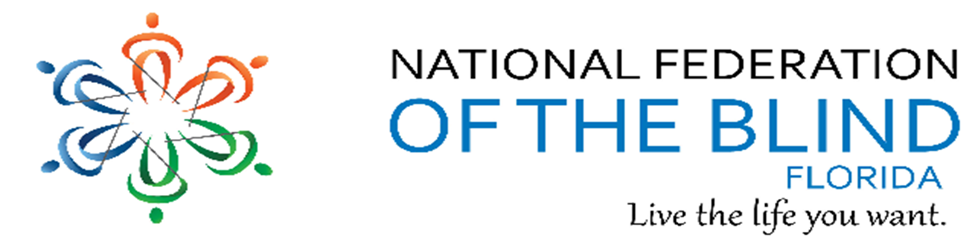 Issue 16 	November/December 2018President’s note:Greetings Federation Family,As we celebrate the holidays and look forward to 2019 New Year, let us reflect on what we have accomplished this year and the souls that we have touched.  How we as the National Federation of the Blind have impacted a multitude of lives in a very positive way. We know we can live the life we want.  We are the National Federation of the Blind; together with love, hope, and determination, we are transforming dreams into reality! Denise Valkema, President NFB OF Floridapresident@nfbflorida.orgFacebook & Twitter @nfbfloridaFind us on twitter and FB @nfbfloridaWe are filled with hope, energy and love by participating in the National Federation of the Blind. Every day we work together to help blind people live the lives they want.What’s in this Newsletter:Birthdays & Celebrations – Page 2Articles, Announcements and Comments – Page 3-5Apple Tips and Tricks – Page 6Link City – Page 7Inspiration Conner – Page 7Legislative Updates – Page 7Photo Gallery – Page 8Chapter, Division, and Committee updates – Page 9-13NFBF Board of Director’s Information – Page 14-15Birthdays & Celebrations:The NFBF would like to celebrate: Birthdays: November:  Blanche Butts – Treasure CoastDan Hicks – Tampa BayBarbra Gaw – Tampa Bay Patricia Lipovsky – State-WideCarol Massey – GainesvilleJoan Miles – GainesvilleAnnely Rose – State-WideNoe Villeda – Tampa Bay December:  DeVane Bejarano - State-WideAlicia Betancourt - State-WideJada Christie – TallahasseeLloyd Mathews – Tampa Bay Gathary McKinley - State-WideMerry Schoch – Tampa BaySylvia Young – TallahasseeAnniversaries:James E and Sylvia Young – Tallahassee - OctoberARTICLES, ANNOUNCEMENTS AND COMMENTSRinging in the New Year and Beyond By Camille Tate Each year we celebrate the turning over a new leaf with our multitudes of New Year’s Resolutions. Some of us succeed and others fail. Here are some thoughts to take you into 2019. Abraham Lincoln said, “Always bear in mind that your own resolution to succeed is more important than any other”. Success or failure is in your hands and should be your choice to take. What you decide to resolve to accomplish is yours and therefore you own it. William Shakespeare said, “It is not in the stars to hold our destiny, but in ourselves”. As a member of the National Federation of the Blind of Florida, we work hard to determine our destiny as blind members of society. Our destiny is to be equal, first-class citizens in our own great nation. We are diligent and steadfast and leave nothing to chance to accomplish our goal. Maya Angelou said, “If you don’t like something, change it. If you can’t change it, change your attitude”. There are things in this life we can change and things we cannot. Perhaps we must find in ourselves the capacity to change how we view or feel about it. Nothing in life is so terrible that it cannot make us stronger. We, as members of a Federation family are made strong as steel by our adversities. Perhaps Helen Keller said it best. “Resolve to keep happy and your joy and you shall form an invincible host against difficulties.”Take some of these thoughts with you into the New Year. The National Federation of the Blind and the National Federation of the Blind of Florida is here and always will be for each and every one of us.New Home Annual Licenses for JAWS and ZoomText in the USAll Products*       Faster downloads, improved installers, and significantly reduced startup timesJAWS 2019*       Home Annual License Portal for United States customers*       More responsive when navigating Windows 10*       Improved reliability with speech and braille in Office 365 with UIA*       AutoPhonetic announcement when you pause, moving by characters*       Audio DuckingZoomText 2019*       Home Annual License Portal for United States customers*       User-definable favorite magnification levels*       Tracking synchronized with Narrator on Win 10 Fall 2018 release*       Stability and speed improvements*       Improved Citrix support (requires Fusion license)Fusion 2019*       All the benefits found in JAWS and ZoomText plus...*       Screen Shade Option now available in FusionDAYTONA BEACH CHAPTER WHITE CANE AWARENESS EVENTOur White Cane Awareness and Blind Pedestrian Safety community event in Daytona Beach on Saturday morning October 27, 2018 was a great success because of your voluntary participation and help.The event began at the UCF Bldg. Daytona Beach Mayor Derick Henry spoke eloquently of his commitment to the blind community because of his long friendship with our beloved mentor and leader Peter Cerullo. Mayor Henry and the subsequent speakers, including Sheriff Chitwood and Volusia County Commissioner Billy Wheeler reaffirmed their continuing commitment and dedication to improving safe accessibility for blind citizens on our streets and sidewalks. We were very fortunate to have celebrity racecar driver Scott Lebasse discuss his personal involvement in blind safety issues because of his blind mother. Many of our local leaders walked with our group of over 60 supporters to cross the intersection of White Street and International Speedway Blvd. We were especially blessed by the voluntary time and efforts of Dave and Justin, mobility expert instructors from the Conklin Center.Local law enforcement officers handed out numerous citations to drivers violating Florida’s White Cane Law.We appreciate the tremendous assistance from Daytona State College.Professor Linda Cupick helped finalize details for the City parade permit with the helpful assistance of Angie Leary at UCF and Teresa Gerard at City Hall. Michele Balfour, Bruce Cook, Harry Russo, Lisa Deignan, and other staff helped tremendously with advice and artistic talents creating our advertising flyer announcement. Louie Mercer and his DSC Campus Security helped with campus parking and assistance for participants on the DSC campus.Finally, we appreciate the involvement of many community supporters, especially from members of the National Federation of the Blind and the Halifax Council for the Blind, the Center for the Visually Impaired, particularly Kathy Davis, and Doug Hall.See pictures in the photo gallery on page #8Creating a More Accessible InstagramAnnouncement shared by Sherri BrunWe are introducing two new improvements to make it easier for people with visual impairments to use Instagram. With more than 285 million people in the world who have visual impairments, we know there are many people who could benefit from a more accessible Instagram.First, we’re introducing automatic alternative text, so you can hear descriptions of photos through your screen reader when you use Feed, Explore and Profile. This feature uses object recognition technology to generate a description of photos for screen readers, so you can hear a list of items that photos may contain as you browse the app.Next, we’re introducing custom alternative text, so you can add a richer description of your photos when you upload a photo. People using screen readers will be able to hear this description.These are just first steps toward creating a more accessible Instagram. Article Link: https://instagram-press.com/blog/2018/11/28/creating-a-more-accessible-instagram/ <https://mandrillapp.com/track/click/30489975/instagram-press.com?p=eyJzIjoiWTRhQ3FwYWxJR1hVMWpvZ0FCSHJyMlVSX1EwIiwidiI6MSwicCI6IntcInVcIjozMDQ4OTk3NSxcInZcIjoxLFwidXJsXCI6XCJodHRwczpcXFwvXFxcL2luc3RhZ3JhbS1wcmVzcy5jb21cXFwvYmxvZ1xcXC8yMDE4XFxcLzExXFxcLzI4XFxcL2NyZWF0aW5nLWEtbW9yZS1hY2Nlc3NpYmxlLWluc3RhZ3JhbVxcXC9cIixcImlkXCI6XCI4ZGU2MGQxODk2Y2Y0NDk3ODJlNzlmNDVjYTYxMWUyMFwiLFwidXJsX2lkc1wiOltcImRmYzhhNzZlOGJmMjgzMmQxODFiNTY1ZWRjODQ1ZjliOGY0OGM3YThcIl19In0>To learn more about these improvements, check out the Instagram Help Center <https://mandrillapp.com/track/click/30489975/help.instagram.com?p=eyJzIjoiblhXZnB5cEpWSE92a2JONDF3QjZVc25vYVFVIiwidiI6MSwicCI6IntcInVcIjozMDQ4OTk3NSxcInZcIjoxLFwidXJsXCI6XCJodHRwczpcXFwvXFxcL2hlbHAuaW5zdGFncmFtLmNvbVxcXC81MDM3MDg0NDY3MDU1MjdcIixcImlkXCI6XCI4ZGU2MGQxODk2Y2Y0NDk3ODJlNzlmNDVjYTYxMWUyMFwiLFwidXJsX2lkc1wiOltcIjBlMzQxNDZjOWQ2ZTc3MDdmZjkxMzZhNGMxOWJkZWU0NWY5ZmQ2YjBcIl19In0> .APPLE TIPS AND TRICKSBy Camille Tate An Easy Way to Take a Picture I sometimes take pictures on my phone, even though I can’t see them, because it can be useful. If my reading app is being difficult and I need to access the cooking directions on a box of cake or a skillet meal, the photo app can be your best friend. I take a snapshot of the box and text it to a friend, who will then send me the instructions. Oh, how many awful photos have I taken because I have to listen for the “Take Picture” button on the phone!  Sometimes I move my hand by accident and take a picture of my feet or the kitchen counter. Here is what Russ suggests trying: • Press and hold the Volume Up or Volume Down button. • Press and hold the Home button. Presto! You should have taken a picture! The Camera app does not have to be open to do this. If you can manage to press the buttons in the correct sequence, preferably at the same time, you have a photo! I can tell you this takes practice. However, it can be a simpler way to snap those important pics you want to text, e-mail or make your wallpaper. Thanks Russ, from our Jacksonville chapter. If any of you have other tips or tricks for IOS users, please feel free to e-mail me at ctate2076@att.net. All contributors will get attribution if your tip or trick is used for these articles.Link City:  Here are some important links that may be of interest.NFB:  https://nfb.org/NFBF:  http://nfbflorida.org/Nation's Blind Podcast – November: https://nfb.org/images/nfb/audio/podcast/nations-blind/nations_blind_podcast_november_2018.mp3Presidential release - November:  https://nfb.org/images/nfb/audio/podcast/presidential-releases-en/2018-11-english.mp3Braille Monitor - November: https://nfb.org/images/nfb/publications/bm/bm18/bm1810/bm1810tc.htmInspiration Conner:“The courage of life is often a less dramatic spectacle than the courage of a final moment, but it is no less a magnificent mixture of triumph and tragedy. A man does what he must- in spite of personal consequences, in spite of obstacles and dangers and pressures-and that is the basis of all morality. “ - John F. KennedyLegislative Updates from the desk of Camille Tate:As we all recover from Thanksgiving and head straight into the holiday season, let us not forget the work we still have to do for our blind brethren. Things may have been quiet legislatively, especially with the recent mid-term elections, but the heat is on! The Legislation Co-chairs are hard at work preparing us for Washington Seminar. January 28, 2019 will be here before you know it. Once again, our delegation will make their way to Washington to advance our legislative priorities. When our National Office releases those priorities, we will ask that all of our members help us by contacting their legislators while we are visiting those offices. The volume and power of our collective voice can ring in the halls of power and make a joyful noise.On the home front, our blind parent’s initiative is swinging into high gear. In order to streamline the process, we are creating a database of the members of Congress in all districts in Florida. This list will help us to track our progress and impart the information you need to help move us forward towards protecting the rights of blind parents in Florida. Come and join the affiliate legislatively. Our next meeting is Tuesday, December 18th at 8 p.m. The conference call information is below: Call-in number: 712 775 7031; Access code: 938047311# The action may be swift, it can be urgent, but we will continue, because we are the National Federation of the Blind.Photo Gallery: Daytona Beach Chapter during Meet the Blind Month and White Cane Day Walk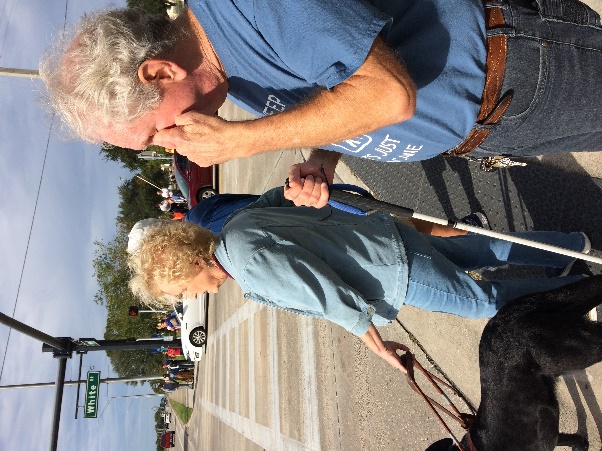 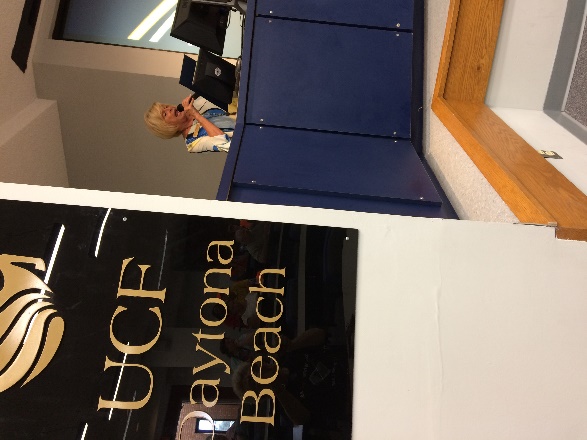 Volusia Cty. Commissioner, Ms Wheeler speaking	Kathy and Brian crossing intersection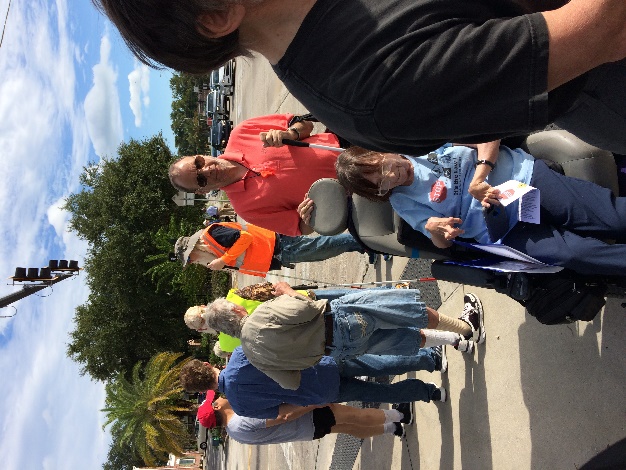 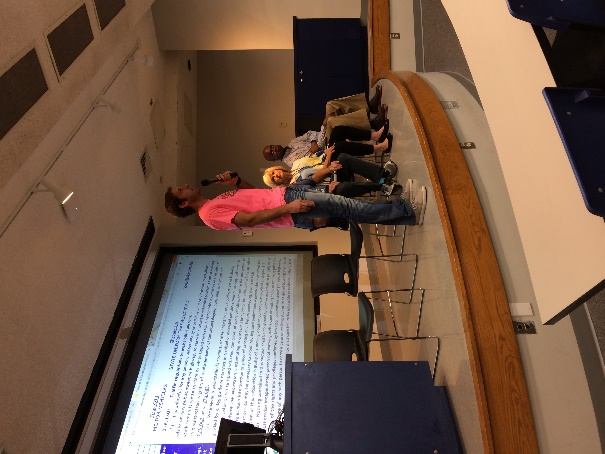 Scott Legasse, NASCAR – speaking	Members of Daytona Beach Chapter at intersectionChapter, Division, and Committee updates:Greater Broward Chapter:   Jake McEntyre, President, Email: jmac1920@yahoo.com.  Our meetings are held the second Saturday of each month from 10:30 a.m. until 12:30 p.m. at the Westfield Broward Mall, 8000 W. Broward Blvd., Plantation, FL 33312; inside the Plantation Police Outreach Center North side of the Mall. Central Florida Chapter:  Sherri Brun, President; Please like us on Facebook at: https://www.facebook.com/groups/410985858949160.  We meet the third Saturday of each month from 11:00am to 1:00pm at Lighthouse Central Florida, 215 East New Hampshire Street, Orlando, Florida 32804.  Greater Daytona Beach Chapter:  Brian Norton, President, Phone: 386-871-3359 Email: brian.edward.norton@outlook.com.  We meet the fourth Saturday of the month from 1-3 p. m. unless moved for State Convention or Thanksgiving, when it is the third Saturday at Houligan’s Speedway Restaurant, 1725 W. International Speedway Blvd., Daytona Beach, FL 32114.  Follow Us on Facebook: www.facebook.com/nfbdaytonaGainesville Chapter: Judith Hamilton, President; Phone: 352-373-7806, Email: gainesville_nfb@earthlink.net. The Chapter meeting is second Saturday of the month at 2:00PM. Location to be announced. The members of the Gainesville Chapter wish everyone happy holidays and are looking forward to the Holiday Calendar Raffle.  Blessings to All.Greater Jacksonville Chapter:  Marita Winston, President; Phone: 904-323–8597, Email: marita.winston60@gmail.com.  Please join us if you are in the area. Greater Miami Dade Chapter Jorge Hernandez – President; Phone: 305-877-2311; Email: jeh1065@comcast.net.  Our meetings are held on the third Thursday of each month.  Location: Denny's Restaurant, 5825 N. W. 36 Street, Miami, FL. Melbourne - Space Coast Chapter:  Camille Tate, President; Phone: 321 372-4899; Email: ctate20176@att.net Facebook: www.facebook.com/nfbmelbourne.  We meet on the second Saturday of the month, from 9:30 a.m.-12:00 p.m. We meet at The Fountains of Melbourne, 4451 Stack Blvd., Melbourne, FL, 32901. Contact Camille Tate, President, (321) 372-4899, for more information.Palm Beach Chapter: Tekesha Saffold, President; 561-707-4799; Email: tnsaffold82@gmail.com.   We have monthly meetings on the second Saturday of the month.  We will be having a social engagement activity for Meet the Blind Month at Applebee’s, located at 1975 N. Military Trail, West Palm BeachPolk Chapter: Joe King, President: Phone: 863-293-5648; Email:  joenkitty@earthlink.net.  Our meetings are held the second Saturday of the month at: Winter Haven Manor, 140 Avenue A S.W., Winter Haven, Florida, at 10:00am-12:00pm.Florida State-Wide Chapter: Paul Martinez, President; Phone: 813-390-5720; Email: nfbf.statewide@gmail.com.  The State-Wide Chapter invites you to join us on our conference call on the third Sunday of every month at 8:00pm.  In the month of November, we concluded our sells of the Holiday Calendar Raffle, and wait eagerly to hear all the winners in December. We also started a Mary Kay fundraiser from November 7th through the 21st, where we received 20% of all proceeds.  We will start collecting membership dues for 2019 and hold elections in February. We wish everyone a Happy Holiday Season!!!Suncoast Chapter:  Lauren Blum, President; Phone: 352-584-0795; Email:  laurenblum79@gmail.com.  We meet at IHOP 4736 US 19, New Port Richey, FL 34652.  Tallahassee Chapter:   Jada Christie, President; Phone: 850-766-9378 Email: emeraldpink15@gmail.com. We meet the 1st Monday of each month at the Lighthouse of the Big Bend, Tallahassee, FL  32303.  October has been declared “Meet The Blind Month” and October 15 is observed as “white Cane Safety Awareness Day” by the National Federation of the Blind and by proclamation of the City of Tallahassee. We are pleased to have received this honor again this year. Unfortunately, the aftermath of Hurricane Michael caused us to cancel our white cane walk. We are looking forward to a successful walk next year. Our annual awards ceremony will take place December 10 at BJ’s restaurant. We will be making a presentation at the Senior Center in January to spread awareness of the NFB. We may even get new members!  Happy holidays to all! Tampa Chapter: Miranda Kilby, President; Phone: 352-942-0417; Email:  NFBF.Tampa@gmail.com.  Join us the fourth Saturday of every month.  The Chapter was excited to have 9 members at our national convention, and we brought the NFB fever home with us.  The chapter held a Vision Fair in honor of Meet the Blind Month on November 10th from 10 AM to 3 PM. This event included: vendors, product and service presentations, 2 viewings of the film “Do You Dream in Color”, light refreshments, and free eye pressure screenings. We will be holding an end of the year/holiday party on December 8th from 12 PM to 4 PM. We would like to wish all of our NFB Family a Happy Holidays!!!Treasure Coast Chapter: Tamika Butts, President; (772) 708-3749, tamika_butts@aol.com. Come join the Treasure Coast Chapter of National Federation of the Blind for our monthly meetings. Our next meeting is October 13, 2018. It will be held on the campus of IRSC., Building R- room 132. 3209 Virginia Ave. Fort Pierce, Florida; from 10am to noon.Florida Association of Guide Dog Users (FLAGDU): Sherrill O'Brien, Division President; sherrill.obrien@verizon.net; flagdu@nfbflorida.org Deaf-Blind Division:  Alicia Betancourt, President; Phone: 386-589-7324; Email: licib85@gmail.com.  The FL Deaf-Blind division meets by teleconference call on the second Tuesday of every month at 8:00pm. Call in number is 515-604-9853, Access code: 997037. A delicious way to support The Deaf Blind Division of the National Federation of the Blind of Florida is to join us in our Honey I'm Home fundraiser; enjoy some good food from the Honey Baked Ham Company by purchasing a gift card.  You can use your Honey Baked Gift Card to shop online, order from the Honey Baked catalog or at any Honey Baked location nationwide. And the most satisfying part is, 20% of your purchase goes directly to support the fundraiser. The Deadline is 1/31/2019. Use this link to purchase your card now: https://eur03.safelinks.protection.outlook.com/?url=https%3A%2F%2Fhoneybakedfundraising.com%2Ffundraisers%2Fhoney_im_home-fundraising_with_the_db_division&amp;data=02%7C01%7C%7C0eb09b65f9b249c7a9af08d656d22294%7C84df9e7fe9f640afb435aaaaaaaaaaaa%7C1%7C0%7C636791857847724647&amp;sdata=FsHQQNCUO%2Bgwtjvwlg9uB8H2ExlrfCFNvx53m5sFjs8%3D&amp;reserved=0<https://eur03.safelinks.protection.outlook.com/?url=https%3A%2F%2Fhoneybakedfundraising.com%2Ffundraisers%2Fhoney_im_home-fundraising_with_the_db_division&amp;data=02%7C01%7C%7C0eb09b65f9b249c7a9af08d656d22294%7C84df9e7fe9f640afb435aaaaaaaaaaaa%7C1%7C0%7C636791857847724647&amp;sdata=FsHQQNCUO%2Bgwtjvwlg9uB8H2ExlrfCFNvx53m5sFjs8%3D&amp;reserved=0>Florida Organization of Parents of Blind Children (FOPBC): Cherice Togun, President; (407) 257-7637; chericeflemingtogun@hotmail.comBlind Parents Connect - NFB of Florida: We will have a conference call on the 2nd Tuesday of October.  We will meet on October 9, 2018 at 8:30pm.  The call-in information is: phone number, 712-775-7031 and access code is 938047311.  If anyone has any questions or needs further information, please feel free to contact Nicole Fincham-Shehan, Vice-President, Coordinator of Blind Parents Connect, NFB of Florida, 561-328-8191; email is NicoleDfincham@yahoo.com.NFBF Book Club:  The book club meets on the fourth Thursday of each month at 8 p.m. The book club will not meet in December but resume meeting January 24, 2019. Call-in number: 712 775 7031. Access code: 938047311# Coordinator: Camille Tate.Committee on Diversity and Inclusion: The committee meets bi-monthly, on the second Thursday. The next meeting is Thursday, January 10th at 8 p.m. Call-in number: 712 775 7031. Access Code: 938047311#. Chair: Marilyn Baldwin.Communication Committee:  We are gearing up to aid the Fundraising Committee with the distribution of the Holiday Calendar Raffle on all of our social media platforms. So, get ready to like and share all of our post! We are looking into grants for local chapters and our affiliate to help with convention cost and other items. Also, as a friendly reminder we are here to help, so if you would like someone to proof read, donation letters or other documents that your chapter or division is sending out, let us check it out. Also, we are starting to gather our NFBF history, how we have evolved over the last 49 years. We will be creating something with all of this history for our 50th anniversary. Please send your submissions to Dan Hicks at history@nfbflorida.org and contribute to this project.Diabetics Group: The Diabetic awareness Group meeting TBA. This group is open to everyone from Diabetics to everyone that wants to learn. Please come join us for our conference call Please call into 712-775-7031, 938047311# to join us!! Fundraising Committee: Tis the season to be jolly, and I am excited to see the end results of our Holiday Calendar Raffle and start the drawling process in the month of December. Each winner will be contacted by phone, and for your enjoyment, all videos will be uploaded to YouTube, Face Book, Twitter, and our NFBF List Serv. So, please stay tune and good luck to all who participated!!!Legislative Committee:  The Legislative Committee meets on the third Tuesday of each month at 8 p.m. The next meeting is Tuesday, December 18th at 8 p.m. Call-in number: 712 775 7031. Access code: 938047311#. The co-chairs are Merry Schoch and Camille Tate.NFB411: Our last NFB411 call discussed the Braille Monitor with Gary Wundor. To hear what was discussed, check out the recording by dialing, 712-775-7029. Then use access code 938047311, reference number 40#. Our last call was on November 11th with guest speaker Melissa Riccobono discussing the Nations Blind Podcast. Missed the call? Dial, 712-775-7029. Then use access code 938047311, reference number 41# to listen.President and Vice President Committee: The next call TBA.Senior Concerns Committee: Gloria Mills-Hicks, Chairman; Phone: 813-340-9754; Email: glorianfbf@gmail.com. The next meeting TBA.  The phone number for the call will be 712-775-7031 The Code is 488500#.  (If dialing in from a smartphone, use this shortcut:  712-775-7031,488500#   Remember that you need not be a senior to take part. All are welcome!  Bring your ideas and your open mind.The National Association of Blind Veterans:  Dwight Sayer, President; 321-948-1466; Email: president@nabv.org;  PO Box 784957, Winter Garden, Florida 34778. Please contact any of the board with questions, comments, concerns or for general information.  NFBF Board of Director’s Information:Denise Valkema -President Phone: 305-972-8529Email: president@nfbflorida.orgPaul Martinez - 1st Vice President Phone: 813- 390-5720Email: paul09ms@gmail.comMiranda Kilby – 2nd Vice PresidentPhone: 352- 942-0417Email: mbkilby@gmail.com  Sylvia Young-SecretaryPhone: 850- 322-5937Email: secretary@nfbflorida.orgMerry Schoch –TreasurerPhone: 813-523-6573Email: merrys@verizon.netBoard Members: Lauren BlumPhone: 352-584-0795Email: laurenblum79@gmail.comJorge HernandezPhone: 305-877-2311 Email: jdh6@bellsouth.netCamille TatePhone: 321-372-4899Email: ctate2076@att.netRafael FernandezPhone: 305-903-6299Email: rafael.fernandez0617@gmail.com  Editor: Sylvia Young To have something posted in the NFBF Newsletter please submit it to the editor, Sylvia young at secretary@nfbflorida.org by the 15th of each odd month.